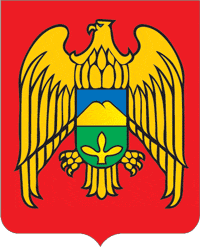 КЪЭБЭРДЭЙ-БАЛЪКЪЭР РЕСПУБЛИКЭМ И ЛЕСКЕН РАЙОНЫМ ЩЫЩ ЕРОКЪУЭ КЪУАЖЭМ СОВЕТЫМ И ЩIЫПIЭ САМОУПРАВЛЕНЭКЪАБАРТЫ-МАЛКЪАР РЕСПУБЛИКАНЫ ЛЕСКЕН РАЙОНУНУ ЭРОКЪЭ ЭЛ ЖЕР-ЖЕР САМОУПРАЛЕНИЯСЫ СОВЕТИСОВЕТ МЕСТНОГО САМОУПРАЛЕНИЯ СЕЛЬСКОГО ПОСЕЛЕНИЯ ЕРОККО ЛЕСКЕНСКОГО РАЙОНА КАБАРДИНО-БАЛКАРСКОЙ РЕСПУБЛИКИРЕШЕНИЕ №3                           УНАФЭ №3БЕГИМ №3 сессии Совета местного самоуправлении сельского поселения Ерокко Лескенского муниципального района26.04.2019г.                                                                                              с.п.ЕроккоО передаче бюджетных полномочий сельского поселения Ерокко по осуществлению внутреннего муниципального финансового контроля на уровень Лескенского муниципального района.В целях соблюдения законодательства Российской Федераций, руководствуясь статьей 269.2 Бюджетного кодекса Российской Федерации, частью 8 статьи 99  Федерального закона от 05.04.2013 №44-ФЗ "О контрактной системе в сфере закупок товаров, работ, услуг для обеспечения государственных и муниципальных нужд", статьей 15 Федерального закона от 6 октября 2003 года № 131-ФЗ «Об общих принципах организации местного самоуправления в Российской Федерации», Уставом сельского поселения Ерокко, Совет  местного самоуправления РЕШАЕТ:1. Передать бюджетные полномочия сельского поселения Ерокко по осуществлению внутреннего муниципального финансового контроля на уровень Лескенского муниципального района. 2. Заключить соглашения о передаче полномочий по осуществлению внутреннего муниципального финансового контроля.3. В целях реализаций переданных полномочий, предусмотренных в пункте 1 настоящего Решения, в бюджете сельского поселения Ерокко предусмотреть выделение иных межбюджетных трансфертов.4. Настоящее решение вступает в силу со дня его официального опубликования (обнародования)Председатель Совета местного самоуправления                                                                                  сельского поселения Ерокко                                                          А.З.Барсоков           